ЗМІСТ НАВЧАЛЬНО-МЕТОДИЧНОГО КОМПЛЕКСУ                                                       (шифр та назва)
1)ХХХ – скорочена назва дисципліни (перші літери кожного слова з назви дисципліни)2)Вказується дата затвердження до друку та номер справи у Номенклатурі справ кафедри3)Вказується дата розміщення у інституційному депозитарії АБО дата та місце розміщення на кафедрі4)У вигляді переліку теоретичних питань та типових завдань для розв’язку, з яких формуватимуться білети для проведення модульної контрольної роботи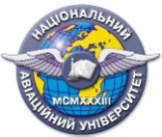 Система менеджменту якостіНавчально-методичний комплекснавчальної дисципліни«Актуальні питання функціонування транспортної системи ЄС»ШифрдокументаСМЯ НАУ НМК 13.01.05 - 01 – 2018Система менеджменту якостіНавчально-методичний комплекснавчальної дисципліни«Актуальні питання функціонування транспортної системи ЄС»Стор. ___з_____Стор. ___з_____ДисциплінаДисциплінаАктуальні питання функціонування транспортної системи ЄСАктуальні питання функціонування транспортної системи ЄСАктуальні питання функціонування транспортної системи ЄСАктуальні питання функціонування транспортної системи ЄСАктуальні питання функціонування транспортної системи ЄС(назва дисципліни)(назва дисципліни)(назва дисципліни)(назва дисципліни)(назва дисципліни)(назва дисципліни)Освітній ступіньОсвітній ступіньОсвітній ступіньОсвітній ступіньмагістрмагістрмагістрГалузь знаньГалузь знаньГалузь знаньГалузь знань08  «Право»08  «Право»08  «Право»(шифр та назва)(шифр та назва)(шифр та назва)(шифр та назва)Спеціальність (напрям підготовки)Спеціальність (напрям підготовки)Спеціальність (напрям підготовки)Спеціальність (напрям підготовки)Спеціальність (напрям підготовки)Спеціальність (напрям підготовки)081 «Право»(шифр та назва)Спеціалізація (ОП)  Спеціалізація (ОП)  Спеціалізація (ОП)  Спеціалізація (ОП)  Спеціалізація (ОП)  №Складова комплексуПозначення
електронного файлу1)Наявність
Наявність
№Складова комплексуПозначення
електронного файлу1)друкований
вигляд 2)
електронний
вигляд 3)
Навчальна програма  - -Робоча навчальна програма
(денна форма навчання)02_ АПЄС_РП_С 10.10.17 13.01.05-18Робоча навчальна програма
(заочна форма навчання)Положення про рейтингову систему оцінювання (заочна форма навчання)--Календарно-тематичний план05_ АПЄС_КТП22.03.2018Конспект лекцій/курс лекцій06_АПЄС_КЛ22.03.2018Методичні рекомендації з виконання домашніх завдань (розрахунково-графічних робіт)22.03.2018Методичні рекомендації з виконання контрольних робіт для студентів заочної форми навчання
 08_АПЄС_МР_КРз22.03.2018Методичні рекомендації до виконання курсової роботи (проекту)
09_ АПЄС_МРс22.03.2018Методичні рекомендації з самостійної роботи
студентів з опанування навчального матеріалу
 10_АПЄС_МР_СР22.03.2018Методичні рекомендації з підготовки студентів до практичних (семінарських) занять
 11_АПЄС_МР_ПЗ22.03.2018Тести з дисципліни/практичні ситуаційні задачі
12_ АПЄС_ПСЗ22.03.2018Модульні контрольні роботи13_АПЄС_МКР-122.03.2018Пакет комплексної контрольної роботи14_АПЄС_ККР22.03.2018Затверджені екзаменаційні білети